Wtorek 31.03.2020 r.Temat: Bocianie gniazdo.Zabawa kołowa ze śpiewem na powitanie „Wszyscy są”Link do powitanki: https://www.youtube.com/watch?v=fLX5nj9jeukTekst powitanki:Wszyscy są, witam Was – wysunąć ręce do przodu i wskazać uczestników zabawyZaczynamy, już czasJestem ja, jesteś ty – wskazać rękami na siebie, później na uczestników zabawyRaz, dwa, trzy – klasnąć trzy razy w dłoniePrzypomnienie piosenki pt.: „Żabie kroki”.Utrwalenie słów piosenki i wspólny taniec z dziećmi. Kroki wykonujemy zgodnie z tekstem piosenki lub według własnej interpretacji.Link do piosenki: https://www.youtube.com/watch?v=DwwpCoM0sHgTekst piosenki:1 To nie lada, lada gratka,Kiedy z boćkiem tańczy żabkaBociek żabce patrzy w oczy,Raźnym krokiem za nią kroczyBociek żabce patrzy w oczy,Raźnym krokiem za nią kroczyRef Sia-ba-da-ba, sia-ba-da-ba,Wzdycha bociek – co za żaba!Sia-ba-da-ba, sia-ba-da-ba,Wzdycha bociek – co za żaba!Sia-ba-da-ba, sia-ba-da-ba,Wzdycha bociek – co za żaba!2 Żabka w koło podskakuje,Bociek nogą wymachujeWciąż się kłania małej pannieW lewo, w prawo, nieustannieWciąż się kłania małej pannieW lewo, w prawo, nieustannieRef Sia-ba-da-ba, sia-ba-da-ba,Wzdycha bociek – co za żaba!Sia-ba-da-ba, sia-ba-da-ba,Wzdycha bociek – co za żaba!Sia-ba-da-ba, sia-ba-da-ba,Wzdycha bociek – co za żaba!3 Bocianowi wciąż za mało,Jeszcze tańczyć mu się chciałoZłapał żabkę za dwa boczki,W przód, do tyłu robią kroczkiZłapał żabkę za dwa boczki,W przód, do tyłu robią kroczkiRef Sia-ba-da-ba, sia-ba-da-ba,Wzdycha bociek – co za żaba!Sia-ba-da-ba, sia-ba-da-ba,Wzdycha bociek – co za żaba!Sia-ba-da-ba, sia-ba-da-ba,Wzdycha bociek – co za żaba!4 Kiedy sobie tak tańczyliDo stawiku się zbliżyli,Żabka do wody wskoczyłaI zabawa się skończyłaŻabka do wody wskoczyłaI zabawa się skończyłaRef Sia-ba-da-ba, sia-ba-da-ba,Wzdycha bociek – co za żaba!Sia-ba-da-ba, sia-ba-da-ba,Wzdycha bociek – co za żaba!Sia-ba-da-ba, sia-ba-da-ba,Wzdycha bociek – co za żaba!Chętne osoby mogą wykonać opaski na głowę – bocian, żaba i wykorzystywać je do tańca.Link: http://lubietworzyc.blogspot.com/2016/03/bocian-papierowa-opaska-na-gowe.html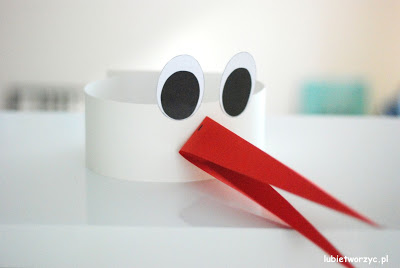 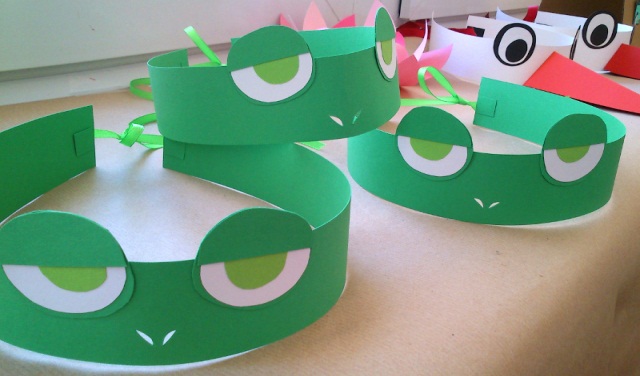 Lubietworzyc.pl, pracowniabordo.wordpress.comWiersz pt.: “Bocian” – prosimy o przeczytanie dzieciom wierszyka o bocianie oraz porozmawianie na temat migracji niektórych ptaków.- Kiedy ptaki odlatują do ciepłych krajów? Czy wtedy jest ciepło czy zimno? - Dlaczego bociany nie zostają w Polsce na zimę?- Kiedy ptaki wracają do polski? Jaka jest wtedy pogoda? Czy przyroda budzi się wtedy do życia?- Po czym poznajemy, że przyroda budzi się do życia?- Jakie nazwy pór roku pojawiły się w tekście?- Jaka jest teraz pora roku? Tekst wiersza:Zamieszkał bocianna domu starszego pana.Co dzień klekotem witał go z rana.A gdy gospodarz wyjeżdżał na polechodził on wiernie za jego traktoremBocian wraz z żoną dzieci wychowałI do Afryki hen powędrowałPrzeminie zima i będzie wiosnatwarz gospodarza będzie radosna.Przyleciał bociek z całą rodzinąI będzie znowu chodził darninąBo człowiek i bocian to przecież wielebo to odwieczni są przyjaciele.Zabawa usprawniająca aparat mowy „Wesołe żabki” . Wykonujemy zadania zgodne z tym co przedstawiają żabki na obrazkach. Jeżeli mają państwo drukarkę, to można wydrukować karty z żabkami i dzieci mogą losować.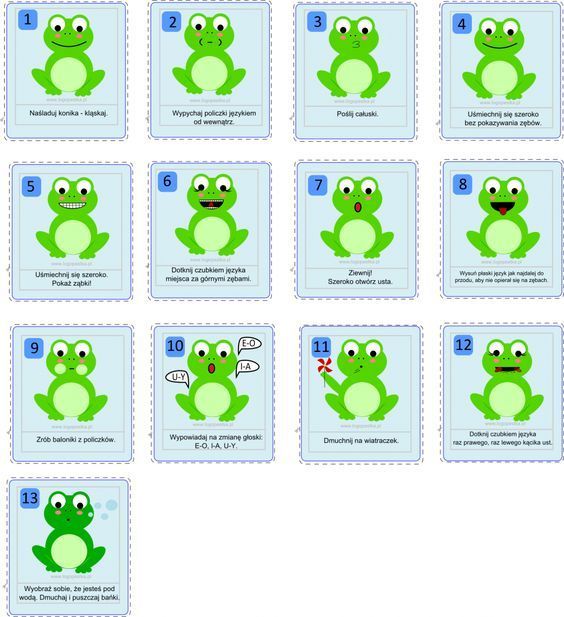 Logopestka.plZabawa plastyczna „Bocianie gniazdo”. 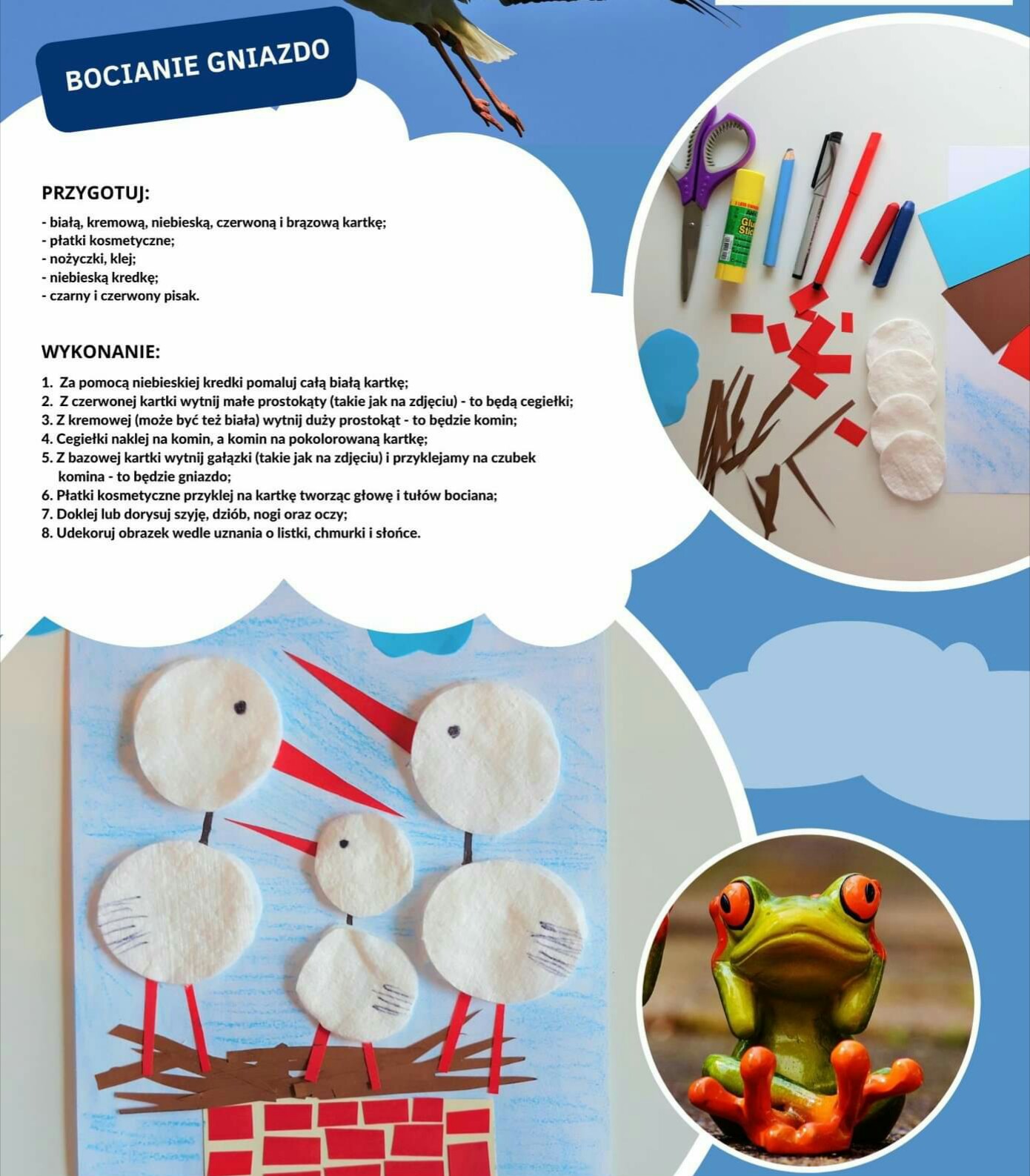 